Образовательная область «Социально-коммуникативное развитие»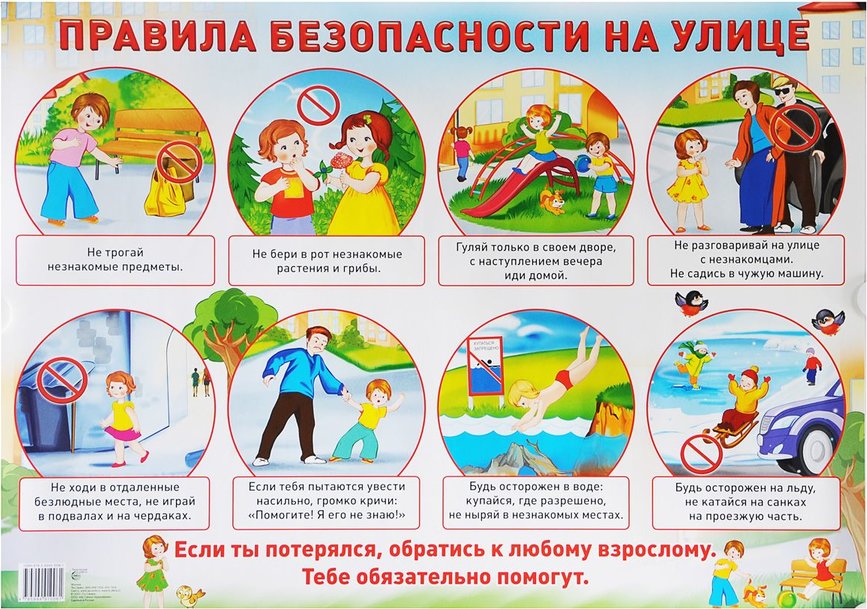 